.9.20LO: To partition numbers in different ways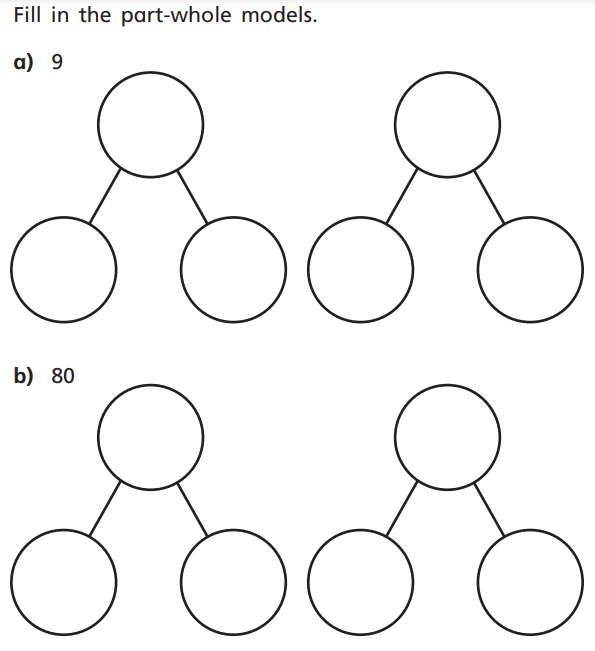 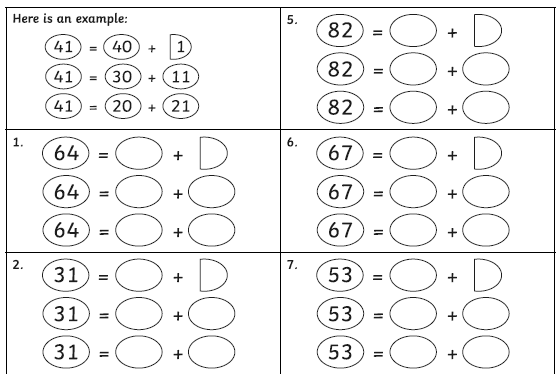 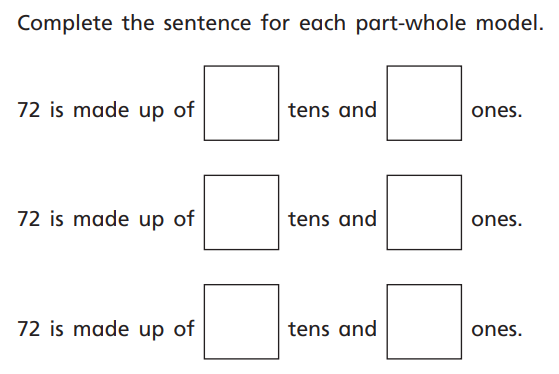 